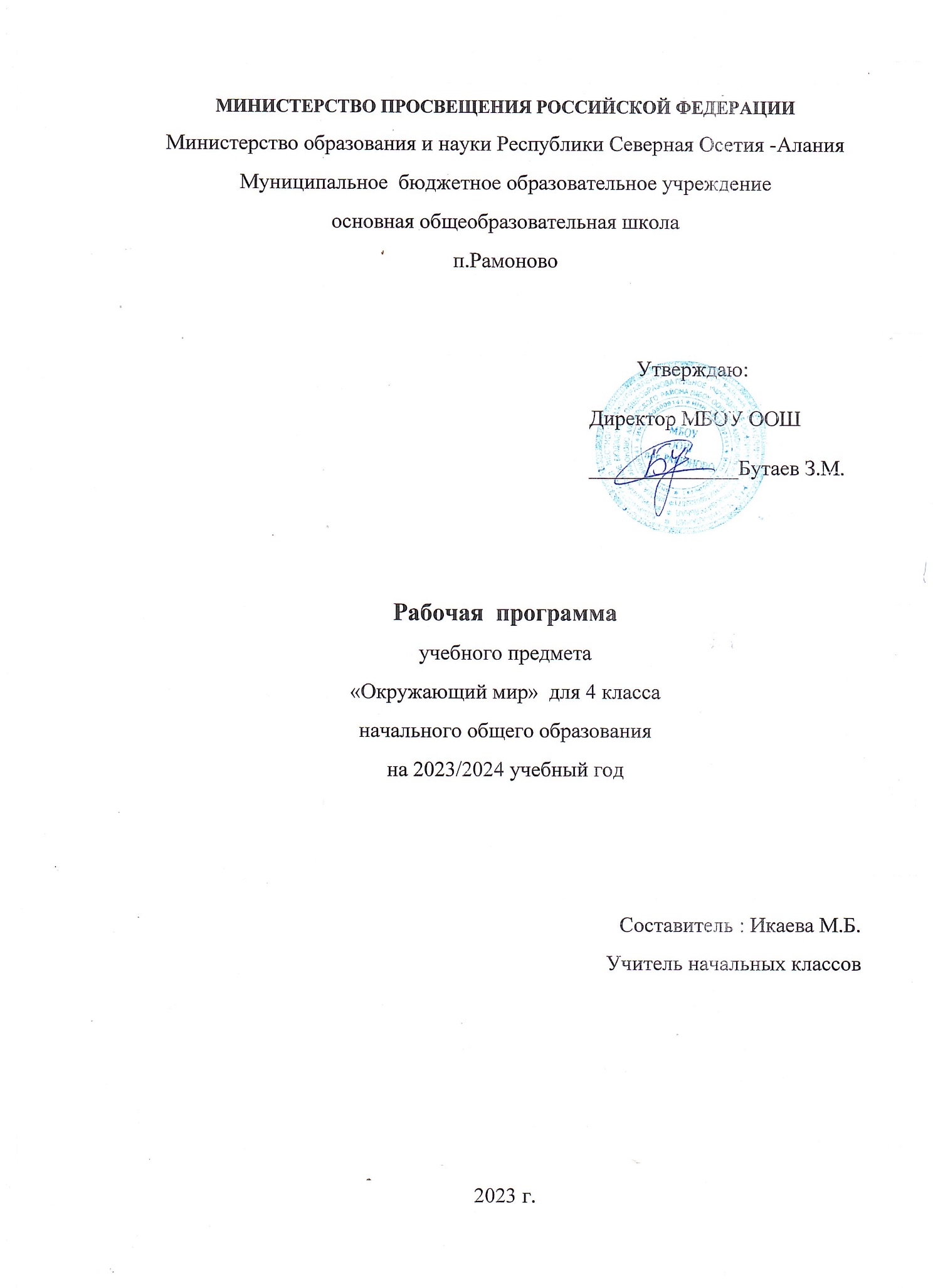                                ПОЯСНИТЕЛЬНАЯ ЗАПИСКА         Рабочая программа по окружающему миру для 4 класса разработана на основеФедерального государственного образовательного стандарта начального общего образования третьего поколения, Основных направлений воспитательной деятельности (стратегия развития и воспитания личности гражданина России на период до 2025 года);авторской программы: Плешаков А.А. Окружающий мир. Рабочие программы. 1-4 классы. М.: Просвещение 2022гпланируемых результатов начального общего образования, и т.д.Программа по учебному предмету «Окружающий мир» (предметная область «Обществознание и естествознание» («Окружающий мир») включает: пояснительную записку, содержание обучения, планируемые результаты освоения программы учебного предмета, тематическое планирование.Пояснительная записка отражает общие цели и задачи изучения предмета, характеристику психологических предпосылок к его изучению младшими школьниками; место в структуре учебного плана, а также подходы к отбору содержания, планируемым результатам и тематическому планированию.Содержание обучения раскрывает содержательные линии для обязательного изучения в 4 классе начальной школы.Содержание обучения в 4 классе завершается перечнем универсальных учебных действий — познавательных, коммуникативных и регулятивных, которые возможно формировать средствами учебного предмета «Окружающий мир» с учётом возрастных особенностей младших школьников.Планируемые результаты включают личностные, метапредметные результаты за период обучения, а также предметные достижения младшего школьника за четвертый год обучения в начальной школе.В тематическом планировании описывается программное содержание по всем разделам содержания обучения 4 класса, а также раскрываются методы и формы организации обучения и характеристика деятельностей, которые целесообразно использовать при изучении той или иной программной темы.Представлены также способы организации дифференцированного обучения.Рабочая программа по предмету «Окружающий мир» на уровне 4 класса начального общего образования составлена на основе требований к результатам освоения основной образовательной программы начального общего образования, представленных в Федеральном государственном образовательном стандарте начального общего образования, Примерной программы воспитания, а также с учётом историко-культурного стандарта.Изучение предмета «Окружающий мир», интегрирующего знания о природе, предметном мире, обществе и взаимодействии людей в нём, соответствует потребностям и интересам детей младшего школьного возраста и направлено на достижение следующих целей:—	формирование целостного взгляда на мир, осознание места в нём человека на основе целостного взгляда на окружающий мир (природную и социальную среду обитания); освоение естественнонаучных, обществоведческих, нравственно этических понятий, представленных в содержании данного учебного предмета;—	развитие умений и навыков применять полученные знания в реальной учебной и жизненной практике, связанной как с поисково-исследовательской деятельностью (наблюдения, опыты, трудовая деятельность), так и с творческим использованием приобретённых знаний в речевой, изобразительной, художественной деятельности;—	духовно-нравственное развитие и воспитание личности гражданина России, понимание своей принадлежности к Российскому государству, определённому этносу; проявление уважения к истории, культуре, традициям народов РФ; освоение младшими школьниками мирового культурного опыта по созданию общечеловеческих ценностей, законов и правил построения взаимоотношений в социуме; обогащение духовного богатства обучающихся;—	развитие способности ребёнка к социализации на основе принятия гуманистических норм жизни, приобретение опыта эмоционально-положительного отношения к природе в соответствии с экологическими нормами поведения; становление навыков повседневного проявления культуры общения, гуманного отношения к людям, уважительного отношения к их взглядам, мнению и индивидуальности.СОДЕРЖАНИЕ УЧЕБНОГО ПРЕДМЕТАЗемля и человечество (11 ч)Мир глазами астронома. Что изучает астрономия. Небесные тела: звезды, планеты и спутники планет. Земля — планета Солнечной системы. Луна — естественный спутник Земли. Движение Земли в космическом пространстве; причины смены дня и ночи и времен года. Звездное небо — великая «книга» природы.Мир глазами географа. Что изучает география. Изображение Земли с помощью глобуса и географической карты. Распределение солнечного тепла на земле и его влияние на живую природу.Мир глазами историка. Что изучает история. Исторические источники. Счет лет в истории. Историческая карта.Прошлое и настоящее глазами эколога. Представление о современных экологических проблемах планеты. Охрана окружающей среды — задача всего человечества. Международное сотрудничество в области охраны окружающей среды. Всемирное наследие. Международная Красная книга.Практические работы: знакомство с картой звездного неба; поиск и показ изучаемых объектов на глобусе и географической карте; знакомство с историческими картами.Природа России (10 ч)Разнообразие и красота природы России. Важнейшие равнины и горы, моря, озера и реки нашей страны (в форме путешествия по физической карте России).Природные зоны нашей страны: зона арктических пустынь, зона тундры, зона лесов, зона степей, зона пустынь, субтропики. Карта природных зон России. Особенности природы каждой из зон. Взаимосвязи в природе, приспособленность организмов к условиям обитания в разных природных зонах. Особенности хозяйственной деятельности людей, связанные с природными условиями. Экологические проблемы каждой из природных зон, охрана природы, виды растений и животных, внесенные в Красную книгу России. Необходимость бережного отношения к природе в местах отдыха населения. Правила безопасного поведения отдыхающих у моря.Представление об экологическом равновесии и необходимости его учета в процессе хозяйственной деятельности людей.Практические работы: поиск и показ на физической карте изучаемых географических объектов; поиск и показ изучаемых объектов на карте природных зон России; рассматривание гербарных экземпляров растений различных природных зон, выявление признаков их приспособленности к условиям жизни.Родной край — часть большой страны (12 ч)Наш край на карте Родины. Карта родного края.Формы земной поверхности в нашем крае. Изменение поверхности края в результате деятельности человека. Охрана поверхности края (восстановление земель на месте карьеров, предупреждение появления свалок, борьба с оврагами). Водоемы края, их значение в природе и жизни человека. Изменение водоемов в результате деятельности человека. Охрана водоемов нашего края.Полезные ископаемые нашего края, их основные свойства, практическое значение, места и способы добычи. Охрана недр в нашем крае.Ознакомление с важнейшими видами почв края (подзолистые, черноземные и т. д.). Охрана почв в нашем крае.Природные сообщества (на примере леса, луга, пресного водоема). Разнообразие растений и животных различных сообществ. Экологические связи в сообществах. Охрана природных сообществ.Особенности сельского хозяйства края, связанные с природными условиями. Растениеводство в нашем крае, его отрасли (полеводство, овощеводство, плодоводство, цветоводство). Сорта культурных растений. Представление о биологической защите урожая, ее значении для сохранения окружающей среды и производства экологически чистых продуктов питания.Животноводство в нашем крае, его отрасли (разведение крупного и мелкого рогатого скота, свиноводство, птицеводство, рыбоводство, пчеловодство и др.). Породы домашних животных.Экскурсии:   Формы поверхности нашей местности. Экскурсия в  лес, музей.Практические работы: знакомство с картой края; рассматривание образцов полезных ископаемых своего края, определение их свойств; рассматривание гербарных экземпляров растений различных сообществ, их распознавание с помощью атласа-определителя; знакомство с культурными растениями края.Страницы всемирной истории (5 ч)Представление о периодизации истории. Начало истории человечества: первобытное общество. Древний мир; древние сооружения — свидетельства прошлого.Средние века; о чем рассказывают христианский храм, мусульманская мечеть, замок феодала, дом крестьянина. Новое время; достижения науки и техники, объединившие весь мир: пароход, паровоз, железные дороги, электричество, телеграф. Великие географические открытия.Новейшее время. Представление о скорости перемен в ХХ в. Достижения науки и техники. Осознание человечеством ответственности за сохранение мира на планете.Практические работы: Определение по «ленте времени» длительность средневековья.   Нахождение на карте местоположение крупных городов, возникших в Средневековье. Прослеживание по карте маршрутов Великих географических открытийСтраницы истории России (21 ч)Кто такие славяне. Восточные славяне. Природные условия жизни восточных славян, их быт, нравы, верования.Века Древней Руси. Территория и население Древней Руси. Княжеская власть. Крещение Руси. Русь — страна городов. Киев — столица Древней Руси. Господин Великий Новгород. Первое свидетельство о Москве. Культура, быт и нравы Древней Руси.Наше Отечество в ХIII—ХV вв. Нашествие хана Батыя. Русь и Золотая Орда. Оборона северо-западных рубежей Руси. Князь Александр Невский. Московская Русь. Московские князья   — собиратели русских земель. Дмитрий Донской. Куликовская битва.Иван Третий. Образование единого Русского государства. Культура, быт и нравы страны в ХIII—ХV вв.Наше Отечество в ХVI—ХVII вв. Патриотический подвиг Кузьмы Минина и Дмитрия Пожарского. Утверждение новой царской династии Романовых. Освоение Сибири. Землепроходцы. Культура, быт и нравы страны в ХVI—ХVII вв.Россия в ХVIII в. Петр Первый — царь-преобразователь. Новая столица России — Петербург. Провозглашение России империей. Россия при Екатерине Второй. Дворяне и крестьяне. Век русской славы: А. В. Суворов, Ф. Ф. Ушаков. Культура, быт и нравы России в ХVIII в.      Россия в ХIХ — начале ХХ в. Отечественная война . Бородинское сражение. М. И. Кутузов. Царь-освободитель Александр Второй. Культура, быт и нравы России в ХIХ — начале ХХ в.Россия в ХХ в. Участие России в Первой мировой войне. Николай Второй — последний император России. Революции . Гражданская война. Образование СССР. Жизнь страны в 20—30-е гг. Великая Отечественная война 1941—1945 гг. Героизм и патриотизм народа. День Победы — всенародный праздник.Наша страна в 1945—1991 гг. Достижения ученых: запуск первого искусственного спутника Земли, полет в космос Ю. А. Гагарина, космическая станция «Мир».Преобразования в России в 90-е гг. ХХ в. Культура России в ХХ в.Прошлое родного края. История страны и родного края в названиях городов, поселков, улиц, в памяти народа, семьи.Экскурсия: знакомство с историческими достопримечательностями родного края (города, села).Практическая работа: найти и показать изучаемые объекты на исторических картах;анализирование карт Древнего Киева и Древнего Новгорода; Прослеживание по карте объединение русских земель вокруг Москвы и передвижения русских и ордынских войск.Современная Россия (11ч)Мы — граждане России. Конституция России — наш основной закон. Права человека в современной России. Права и обязанности гражданина. Права ребенка.Государственное устройство России: Президент, Федеральное собрание, Правительство.  Государственная символика нашей страны (флаг, герб, гимн). Государственные праздники.   Многонациональный состав населения России.Регионы России: Дальний Восток, Сибирь, Урал, Север Европейской России, Центр Европейской России, Юг Европейской России. Природа, хозяйство, крупные города, исторические места, знаменитые люди, памятники культуры в регионах.Практическая работа:найти и показать изучаемые объекты на  карте РоссииИтоговое повторение (1ч.)		Познавательные универсальные учебные действия:устанавливать последовательность этапов возрастного развития человека;конструировать в учебных и игровых ситуациях правила безопасного поведения в среде обитания;моделировать схемы природных объектов (строение почвы; движение реки, форма поверхности);соотносить объекты природы с принадлежностью к определённой природной зоне;классифицировать природные объекты по принадлежности к природной зоне;определять разрыв между реальным и желательным состоянием объекта (ситуации) на основе предложенных учителем  вопросов.Работа с информацией:использовать умения работать с информацией, представленной в разных формах; оценивать объективность информации, учитывать правила безопасного использования электронных ресурсов школы;использовать для уточнения и расширения своих знаний об окружающем мире словари, справочники, энциклопедии, в том числе и Интернет (в условиях контролируемого выхода);на основе дополнительной информации делать сообщения (доклады) на предложенную тему, подготавливать презентацию, включая в неё иллюстрации, таблицы, диаграммы.Коммуникативные универсальные учебные действия:ориентироваться в понятиях: организм, возраст, система органов; культура, долг, соотечественник, берестяная грамота, первопечатник, иконопись, объект Всемирного природного и культурного наследия;характеризовать человека как живой организм: раскрывать функции различных систем органов; объяснять особую роль нервной системы в деятельности организма;создавать текст-рассуждение: объяснять вред для здоровья и самочувствия организма вредных привычек;описывать ситуации проявления нравственных качеств — отзывчивости, доброты, справедливости и др.;составлять краткие суждения о связях и зависимостях в природе (на основе сезонных изменений, особенностей жизни природных зон, пищевых цепей);составлять небольшие тексты «Права и обязанности гражданина РФ»;создавать небольшие тексты о знаменательных страницах истории нашей страны (в рамках изученного)Регулятивные универсальные учебные действия:самостоятельно планировать алгоритм решения учебной задачи; предвидеть трудности и возможные ошибки;контролировать процесс и результат выполнения задания, корректировать учебные действия при необходимости;адекватно принимать оценку своей работы; планировать работу над ошибками;находить ошибки в своей и чужих работах, устанавливать их причины.Совместная деятельность:выполнять правила совместной деятельности при выполнении разных ролей — руководитель, подчинённый, напарник, член большого коллектива;ответственно относиться к своим обязанностям в процессе совместной деятельности, объективно оценивать свой вклад в общее дело;анализировать ситуации, возникающие в процессе совместных игр, труда, использования инструментов, которые могут стать опасными для здоровья и жизни других людей.ПЛАНИРУЕМЫЕ ОБРАЗОВАТЕЛЬНЫЕ РЕЗУЛЬТАТЫИзучение предмета "Окружающий мир" в 4 классе направлено на достижение обучающимися личностных, метапредметных и предметных результатов освоения учебного предмета.ЛИЧНОСТНЫЕ РЕЗУЛЬТАТЫЛичностные результаты изучения предмета «Окружающий мир» характеризуют готовность обучающихся руководствоваться традиционными российскими социокультурными и духовно- нравственными ценностями, принятыми в обществе правилами и нормами поведения и должны отражать приобретение первоначального опыта деятельности обучающихся, в части:Гражданско-патриотического воспитания:становление ценностного отношения к своей Родине — России; понимание особой роли многонациональной России в современном мире;осознание своей этнокультурной и российской гражданской идентичности, принадлежности к российскому народу, к своей национальной общности;сопричастность к прошлому, настоящему и будущему своей страны и родного края; проявление интереса к истории и многонациональной культуре своей страны, уважения к своему и другим народам;первоначальные представления о человеке как члене общества, осознание прав и ответственности человека как члена общества.  Духовно-нравственного воспитания:проявление культуры общения, уважительного отношения к людям, их взглядам, признанию их индивидуальности;принятие существующих в обществе нравственно-этических норм поведения и правил межличностных отношений, которые строятся на проявлении гуманизма, сопереживания, уважения и доброжелательности;применение правил совместной деятельности, проявление способности договариваться, неприятие любых форм поведения, направленных на причинение физического и морального вреда другим людям.Эстетического воспитания:понимание особой роли России в развитии общемировой художественной культуры, проявление уважительного отношения, восприимчивости и интереса к разным видам искусства, традициям и творчеству своего и других народов;использование полученных знаний в продуктивной и преобразующей деятельности, в разных видах художественной деятельности.Физического воспитания, формирования культуры здоровья и эмоционального благополучия:соблюдение правил организации здорового и безопасного (для себя и других людей) образа жизни; выполнение правил безопасного поведении в окружающей среде (в том числе ин формационной);приобретение опыта эмоционального отношения к среде обитания, бережное отношение к физическому и психическому здоровью.Трудового воспитания:осознание ценности трудовой деятельности в жизни человека и общества, ответственное потребление и бережное отношение к результатам труда, навыки участия в различных видах трудовой деятельности, интерес к различным профессиям.Экологического воспитания:осознание роли человека в природе и обществе, принятие экологических норм поведения, бережного отношения к природе, неприятие действий, приносящих ей вред.Ценности научного познания:ориентация в деятельности на первоначальные представления о научной картине мира;осознание ценности познания, проявление познавательного интереса, активности, инициативности, любознательности и самостоятельности в обогащении своих знаний, в том числе с использованием различных информационных средств.    МЕТАПРЕДМЕТНЫЕ РЕЗУЛЬТАТЫПознавательныеуниверсальные учебные действия:Базовые логические действия:понимать целостность окружающего мира (взаимосвязь природной и социальной среды обитания), проявлять способность ориентироваться в изменяющейся действительности;на основе наблюдений доступных объектов окружающего мира устанавливать связи и зависимости между объектами (часть — целое; причина — следствие; изменения во времени и в пространстве);сравнивать объекты окружающего мира, устанавливать основания для сравнения, устанавливать аналогии;объединять части объекта (объекты) по определённому признаку;определять существенный признак для классификации, классифицировать предложенные объекты;находить закономерности и противоречия в рассматриваемых фактах, данных и наблюдениях на основе предложенного алгоритма;выявлять недостаток информации для решения учебной (практической) задачи на основе предложенного алгоритмаБазовые исследовательские действия:проводить (по предложенному и самостоятельно составленному плану или выдвинутому предположению) наблюдения, несложные опыты; проявлять интерес к экспериментам, проводимым под руководством учителя;определять разницу между реальным и желательным состоянием объекта (ситуации) на основе предложенных вопросов;формулировать с помощью учителя цель предстоящей работы, прогнозировать возможное развитие процессов, событий и последствия в аналогичных или сходных ситуациях;моделировать ситуации на основе изученного материала о связях в природе (живая и неживая природа, цепи питания; природные зоны), а также в социуме (лента времени; поведение и егопоследствия; коллективный труд и его результаты и др. );проводить по предложенному плану опыт, несложное исследование по установлению особенностей объекта изучения и связей между объектами (часть - целое, причина - следствие);формулировать выводы и подкреплять их доказательствами на основе результатов проведённого наблюдения (опыта, измерения, исследования).Работа с информацией:использовать различные источники для поиска информации, выбирать источник получения информации с учётом учебной задачи;согласно заданному алгоритму находить в предложенном источнике информацию, представленную в явном виде;распознавать достоверную и недостоверную информацию самостоятельно или на основе предложенного учителем способа её проверки;находить и использовать для решения учебных задач текстовую, графическую, аудиовизуальную информацию;читать и интерпретировать графически представленную информацию (схему, таблицу, иллюстрацию);соблюдать правила информационной безопасности в условиях контролируемого доступа в Интернет (с помощью учителя);анализировать и создавать текстовую, видео, графическую, звуковую информацию в соответствии с учебной задачей;фиксировать полученные результаты в текстовой форме (отчёт, выступление, высказывание) и графическом виде (рисунок, схема, диаграмма).Коммуникативные универсальные учебные действия:в процессе диалогов задавать вопросы, высказывать суждения, оценивать выступления участников;признавать возможность существования разных точек зрения; корректно и аргументированно высказывать своё мнение; приводить доказательства своей правоты;соблюдать правила ведения диалога и дискуссии; проявлять уважительное отношение к собеседнику;использовать смысловое чтение для определения темы, главной мысли текста о природе, социальной жизни, взаимоотношениях и поступках людей;создавать устные и письменные тексты (описание, рассуждение, повествование);конструировать обобщения и выводы на основе полученных результатов наблюдений и опытной работы, подкреплять их доказательствами;находить ошибки и восстанавливать деформированный текст об изученных объектах и явлениях природы, событиях социальной жизни;готовить небольшие публичные выступления с возможной презентацией (текст, рисунки, фото, плакаты и др. ) к тексту выступления.Регулятивные универсальные учебные действия:Самоорганизация:планировать самостоятельно или с небольшой помощью учителя действия по решению учебной задачи;выстраивать последовательность выбранных действий и операций.Самоконтроль:осуществлять контроль процесса и результата своей деятельности;находить ошибки в своей работе и устанавливать их причины; корректировать свои действия при необходимости (с не большой помощью учителя);предвидеть возможность возникновения трудностей и ошибок, предусматривать способы их предупреждения, в том числе в житейских ситуациях, опасных для здоровья и жизни.Самооценка:объективно оценивать результаты своей деятельности, соотносить свою оценку с оценкой учителя;оценивать целесообразность выбранных способов действия, при необходимости корректировать их.Совместная деятельность:понимать значение коллективной деятельности для успешного решения учебной (практической) задачи; активно участвовать в формулировании краткосрочных и долгосрочных целей совместной деятельности (на основе изученного материала по окружающему миру);коллективно строить действия по достижению общей цели: распределять роли, договариваться, обсуждать процесс и результат совместной работы;проявлять готовность руководить, выполнять поручения, подчиняться;выполнять правила совместной деятельности: справедливо распределять и оценивать работу каждого участника; считаться с наличием разных мнений; не допускать конфликтов, при их возникновении мирно разрешать без участия взрослого;ответственно выполнять свою часть работы.                                                ПРЕДМЕТНЫЕ РЕЗУЛЬТАТЫК концу обучения в 4 классе обучающийся научится:проявлять уважение к семейным ценностям и традициям, традициям своего народа и других народов, государственным символам России; соблюдать правила нравственного поведения в социуме;показывать на физической карте изученные крупные географические объекты России (горы, равнины, реки, озёра, моря, омывающие территорию России);показывать на исторической карте места изученных исторических событий;находить место изученных событий на «ленте времени»;знать основные права и обязанности гражданина Российской Федерации;соотносить изученные исторические события и исторических деятелей с веками и периодами истории России;рассказывать о государственных праздниках России, наиболее важных событиях истории России, наиболее известных российских исторических деятелях разных периодов, достопримечательностях столицы России и родного края;описывать на основе предложенного плана изученные объекты, выделяя их существенные признаки, в том числе государственную символику России и своего региона;проводить по предложенному/самостоятельно составленному плану или выдвинутому предположению несложные наблюдения, опыты с объектами природы с использованием простейшего лабораторного оборудования и измерительных приборов, следуя правилам безопасного труда;распознавать изученные объекты и явления живой и неживой природы по их описанию, рисункам и фотографиям, различать их в окружающем мире;группировать изученные объекты живой и неживой природы, самостоятельно выбирая признак для группировки; проводить простейшие классификации;сравнивать объекты живой и неживой природы на основе их внешних признаков и известных характерных свойств;использовать знания о взаимосвязях в природе для объяснения простейших явлений и процессов в природе (в том числе смены дня и ночи, смены времён года, сезонных изменений в природе своей местности, причины смены природных зон);называть наиболее значимые природные объекты Всемирного наследия в России и за рубежом (в пределах изученного);называть экологические проблемы и определять пути их решения;создавать по заданному плану собственные развёрнутые высказывания о природе и обществе;использовать различные источники информации для поиска и извлечения информации, ответов на вопросы;соблюдать правила нравственного поведения на природе;осознавать возможные последствия вредных привычек для здоровья и жизни человека;соблюдать правила безопасного поведения при использовании объектов транспортной инфраструктуры населённого пункта, в театрах, кинотеатрах, торговых центрах, парках и зонах отдыха, учреждениях культуры (музеях, библиотеках и т.д.);соблюдать правила безопасного поведения при езде на велосипеде, самокате;осуществлять безопасный поиск образовательных ресурсов и достоверной информации в Интерн.Тематическое планирование.      Окружающий мир  4 класс.Программа «Окружающий мир», авт. А. А. Плешаков4 класс УМК «Школа России». ( 2 часа в неделю)№ п/пДатаДатаТема урока Задание к темеВиды и формы контроляВиды и формы контроляУправление  воспитательной деятельностью№ п/ппланфактТема урока Задание к темеВиды и формы контроляВиды и формы контроляУправление  воспитательной деятельностью«ЗЕМЛЯ И ЧЕЛОВЕЧЕСТВО» (9 ч)«ЗЕМЛЯ И ЧЕЛОВЕЧЕСТВО» (9 ч)16.09Инструктаж по ТБ. Мир глазами астрономаУ – с.3-8Т с.3(знаком)Фронтальный опросФронтальный опросШирокая мотивационная основа учебной деятельности. Внутренняя позиция школьника на основе положительного отношения к школе. 2.3.8211.09Планеты Солнечной системы.У – с. 9-15Т – с.4-6Устный опрос.Практическая работа;Устный опрос.Практическая работа;Широкая мотивационная основа учебной деятельности. Внутренняя позиция школьника на основе положительного отношения к школе. 2.3.8313.09Звёздное небо – великая книга Природы.У – с. 16-21     Т – с. 7-8Устный опрос;Практическая работа;Устный опрос;Практическая работа;2.3.8416.09Мир глазами географаУ – с. 22-29Т – с.8-9Устный опрос. Творческая работаУстный опрос. Творческая работа2.3.8518.09Мир глазами историкаУ – с.35-41Т – с.11-12Устный опрос. Творческая работаУстный опрос. Творческая работа2.3.8620.09Когда и где?У – с. 42-46Т – с.13-14Устный опрос. Творческая работаУстный опрос. Творческая работа2,7,8.725.09Мир глазами экологаУ – с. 47-53Т – с.15-16Самооценка с использованием«Оценочного листа»;Самооценка с использованием«Оценочного листа»;Экологическая культура: ценностное отношение к природному миру, готовность следовать нормам природоохранного, нерасточительного,  здоровьесберегающего поведения. 2,7,8.827.09Международная «Красная книга».У – с. 54-62Т – с.16-20Устный опрос;Практическая работа;Устный опрос;Практическая работа;Экологическая культура: ценностное отношение к природному миру, готовность следовать нормам природоохранного, нерасточительного,  здоровьесберегающего поведения. 2,7,8.92.10Проверим себя и оценим свои достижения по разделу «Земля и человечество»Устный опрос. Письменный контроль. Проверочная работа.Устный опрос. Письменный контроль. Проверочная работа.Экологическая культура: ценностное отношение к природному миру, готовность следовать нормам природоохранного, нерасточительного,  здоровьесберегающего поведения. 2,7,8.«ПРИРОДА РОССИИ» (10ч)«ПРИРОДА РОССИИ» (10ч)104.10Равнины и горы России.У – с. 64-71Т – с. 21-22Устный опрос.Устный опрос.Чувство любви к своему краю, выражающееся в интересе к его природе.Концентрация воли и стабилизация эмоционального состояния  для преодоления интеллектуальных затруднений. 2,7,8.119.10Моря, озёра и реки России.У – с. 72-77Т – с. 22-24Практическая работа;Самооценка с использованием«Оценочного  листа»;Практическая работа;Самооценка с использованием«Оценочного  листа»;Чувство любви к своему краю, выражающееся в интересе к его природе.Концентрация воли и стабилизация эмоционального состояния  для преодоления интеллектуальных затруднений. 2,7,8.1211.10Природные зоны России.Устный опрос;Практическая работа;Устный опрос;Практическая работа;2,7,81317.10Зона арктических пустынь.У – с.78-86Т – с. 24-27Устный опрос.Самооценка с использованием«Оценочного листа»Устный опрос.Самооценка с использованием«Оценочного листа»Экологическая культура: ценностное отношение к природному миру, готовность следовать нормам природоохранного, нерасточительного,  здоровьесберегающего поведения. 1,2,7,81416,10Тундра.У – с.87-97Т – с. 27-31Устный опрос.Практическая работа.Устный опрос.Практическая работа.Экологическая культура: ценностное отношение к природному миру, готовность следовать нормам природоохранного, нерасточительного,  здоровьесберегающего поведения. 1,2,7,81518.10Леса России. Лес и человек.У – с.98-105Т – с.31-35Устный опрос.Практическая работа.Устный опрос.Практическая работа.Экологическая культура: ценностное отношение к природному миру, готовность следовать нормам природоохранного, нерасточительного,  здоровьесберегающего поведения. 1,2,7,81623.10Зона степей.У – с.114-121Т – с.36-39Устный опрос.Самооценка с использованием«Оценочного листа».Устный опрос.Самооценка с использованием«Оценочного листа».Экологическая культура: ценностное отношение к природному миру, готовность следовать нормам природоохранного, нерасточительного,  здоровьесберегающего поведения. 1,2,7,81725.11Пустыни.У – с.122-131Т – с.39-41Устный опрос.Устный опрос.1,2,7,8.2 четверть186,11У Чёрного моря.У – с.132-140Т – с.41-45Устный опрос.Устный опрос.1,2,7,8198,1113.1115.11Проверим себя и оценим свои достижения по разделу «Природа России»У – с.141-142Т – с .46Устный опрос.Письменный контроль.Устный опрос.Письменный контроль.1,2,7,8«РОДНОЙ КРАЙ - ЧАСТЬ БОЛЬШОЙ СТРАНЫ» (15ч)«РОДНОЙ КРАЙ - ЧАСТЬ БОЛЬШОЙ СТРАНЫ» (15ч)«РОДНОЙ КРАЙ - ЧАСТЬ БОЛЬШОЙ СТРАНЫ» (15ч)«РОДНОЙ КРАЙ - ЧАСТЬ БОЛЬШОЙ СТРАНЫ» (15ч)«РОДНОЙ КРАЙ - ЧАСТЬ БОЛЬШОЙ СТРАНЫ» (15ч)2020,11Наш край. Экскурсия «Формы поверхности нашей местности»У – с.143-146Т – с.47У – с.143-146Т – с.47Устный опрос.Экологическая культура: ценностное отношение к природному миру, готовность следовать нормам природоохранного, нерасточительного,  здоровьесберегающего поведения. Чувство любви к своему краю, выражающееся в интересе к его природе.1,2,7,8 Концентрация воли и стабилизация эмоционального состояния  для преодоления интеллектуальных затруднений.2122,11Поверхность нашего края.У – с.147-153Т – с.48-49У – с.147-153Т – с.48-49Устный опрос.Экологическая культура: ценностное отношение к природному миру, готовность следовать нормам природоохранного, нерасточительного,  здоровьесберегающего поведения. Чувство любви к своему краю, выражающееся в интересе к его природе.1,2,7,8 Концентрация воли и стабилизация эмоционального состояния  для преодоления интеллектуальных затруднений.2227,11Водные богатства нашего края.у – с.154-158Т – с.49-51у – с.154-158Т – с.49-51Устный опрос.Практическая работа.Экологическая культура: ценностное отношение к природному миру, готовность следовать нормам природоохранного, нерасточительного,  здоровьесберегающего поведения. Чувство любви к своему краю, выражающееся в интересе к его природе.1,2,7,8 Концентрация воли и стабилизация эмоционального состояния  для преодоления интеллектуальных затруднений.2329.11Наши подземные богатства.У – с.159-170Т – с.52У – с.159-170Т – с.52Устный опрос.Практическая работа.Экологическая культура: ценностное отношение к природному миру, готовность следовать нормам природоохранного, нерасточительного,  здоровьесберегающего поведения. Чувство любви к своему краю, выражающееся в интересе к его природе.1,2,7,8 Концентрация воли и стабилизация эмоционального состояния  для преодоления интеллектуальных затруднений.244.12Земля-кормилица.У – с.171-175Т – с.53-54У – с.171-175Т – с.53-54Устный опрос.Практическая работа.Экологическая культура: ценностное отношение к природному миру, готовность следовать нормам природоохранного, нерасточительного,  здоровьесберегающего поведения. Чувство любви к своему краю, выражающееся в интересе к его природе.1,2,7,8 Концентрация воли и стабилизация эмоционального состояния  для преодоления интеллектуальных затруднений.256.12Жизнь леса.У – с. 175-182Т – с..55-58У – с. 175-182Т – с..55-58Устный опрос.Практическая работа.Экологическая культура: ценностное отношение к природному миру, готовность следовать нормам природоохранного, нерасточительного,  здоровьесберегающего поведения. Чувство любви к своему краю, выражающееся в интересе к его природе.1,2,7,8 Концентрация воли и стабилизация эмоционального состояния  для преодоления интеллектуальных затруднений.2611.12Жизнь луга.У – с.182-190Т – с.58-63У – с.182-190Т – с.58-63Устный опрос.Практическая работа.Экологическая культура: ценностное отношение к природному миру, готовность следовать нормам природоохранного, нерасточительного,  здоровьесберегающего поведения. Чувство любви к своему краю, выражающееся в интересе к его природе.1,2,7,8 Концентрация воли и стабилизация эмоционального состояния  для преодоления интеллектуальных затруднений.2713.12Жизнь в пресных водахУ – с.191-200Т – с.64-68У – с.191-200Т – с.64-68Устный опрос.Практическая  работа.1,2,7,8.2818.12Растениеводство в нашем краеУ – с. 201-207Т – с.68-70У – с. 201-207Т – с.68-70Устный опрос.Практическая  работа.1,2,7,82920.12Животноводство в нашем краеУ – с.214-222Т – с.73, 74У – с.214-222Т – с.73, 74Устный опрос.Практическая работа.1,2,7,8302512Проверим себя и оценим свои достижения по разделу «Родной край – часть большой страны»«Я знаю родной край»«Я знаю родной край»Устный опрос. Тест.Письменный контроль. 1,2,7,8.3127.12Презентация проектов Творческая работа.1,2,7,8.3 четверть3 четверть3 четверть«СТРАНИЦЫ ВСЕМИРНОЙ ИСТОРИИ» (5 ч)«СТРАНИЦЫ ВСЕМИРНОЙ ИСТОРИИ» (5 ч)«СТРАНИЦЫ ВСЕМИРНОЙ ИСТОРИИ» (5 ч)3210.01Начало истории человечества.Мир древности: далёкий и близкий.У – с.8-14Т – с.5-6У – с.8-14Т – с.5-6Устный фронтальный  опросУчебно-познавательный интерес к новому материалу и способам решения новой задачи. 1,2,7,8. Широкая мотивационная основа учебной деятельности, включающая социальные, учебно-познавательные и внешние мотивы. 1,2,7,8.3315.01Средние века: время рыцарей и замковУ – с.15-21Т – с.7-8У – с.15-21Т – с.7-8Фронтальный и индивидуальный опрос.Практическая работа.Учебно-познавательный интерес к новому материалу и способам решения новой задачи. 1,2,7,8. Широкая мотивационная основа учебной деятельности, включающая социальные, учебно-познавательные и внешние мотивы. 1,2,7,8.3417.01Новое время: встреча Европы и Америки.  У – с.22-27Т – с.9-10У – с.22-27Т – с.9-10Устный опрос.Практическая работа.Учебно-познавательный интерес к новому материалу и способам решения новой задачи. 1,2,7,8. Широкая мотивационная основа учебной деятельности, включающая социальные, учебно-познавательные и внешние мотивы. 1,2,7,8.3522.01Новейшее время: история продолжается сегодняУ - с.27-32Т – с.11-12У - с.27-32Т – с.11-12Устный опрос;Творческая работа1,2,7,83624.01Проверим себя и оценим свои достижения по разделу «Страницы всемирной истории»Игра  «Путешествие на «машине времени».Игра  «Путешествие на «машине времени».Устный опрос.Поверочная работа.1,2,7,8«СТРАНИЦЫ ИСТОРИИ РОССИИ»(21 ч)«СТРАНИЦЫ ИСТОРИИ РОССИИ»(21 ч)«СТРАНИЦЫ ИСТОРИИ РОССИИ»(21 ч)3729.01Государство Русь.  Жизнь древних славян.У – с.34-39Т – с.13-14У – с.34-39Т – с.13-14Устный опрос;Творческая работаОсновы гражданской идентичности, своей этнической принадлежности в форме осознания «Я» как  гражданина России, чувства сопричастности и гордости за свою Родину, народ и иторию. 1,2,7,8.3831.01Во времена Древней Руси.У – с.40-45Т – с.15-17,У – с.40-45Т – с.15-17,Т – с.55 Устный опрос.Практическая работа.Основы гражданской идентичности, своей этнической принадлежности в форме осознания «Я» как  гражданина России, чувства сопричастности и гордости за свою Родину, народ и иторию. 1,2,7,8.395.02Страна городов.У – с.46-54Т – с.17-18    У – с.46-54Т – с.17-18    Т – с.55 Практическая работа.Основы гражданской идентичности, своей этнической принадлежности в форме осознания «Я» как  гражданина России, чувства сопричастности и гордости за свою Родину, народ и иторию. 1,2,7,8.407.02Из книжной сокровищницы РусиУ – с.55-58Т – с.18-19У – с.55-58Т – с.18-19Т – с.55 тестОсновы гражданской идентичности, своей этнической принадлежности в форме осознания «Я» как  гражданина России, чувства сопричастности и гордости за свою Родину, народ и иторию. 1,2,7,8.4112.02Трудные времена на Русской землеУ – с.59-64Т – с.20-22У – с.59-64Т – с.20-22Устный опрос.Практическая работа.Основы гражданской идентичности, своей этнической принадлежности в форме осознания «Я» как  гражданина России, чувства сопричастности и гордости за свою Родину, народ и иторию. 1,2,7,8.4214.02Русь расправляет крылья.У – с.65-69Т – с.22-24У – с.65-69Т – с.22-24Устный опрос. Работа с картой.Практическая работа. Основы гражданской идентичности, своей этнической принадлежности в форме осознания «Я» как  гражданина России, чувства сопричастности и гордости за свою Родину, народ и иторию. 1,2,7,8.4319.02Куликовская битва.У – с.70-74Т – с.24-26 У – с.70-74Т – с.24-26 Устный опрос. Работа с картой. Практическая работа.1,2,7,8.4421.02Иван Третий.У – с.75-81Т – с.27-28У – с.75-81Т – с.27-28Устный опрос.Основы гражданской идентичности, своей этнической принадлежности в форме осознания «Я» как  гражданина России, чувства сопричастности и гордости за свою Родину, народ и иторию.1,2,7,8.4526.02Россия в правление царя Ивана Васильевича Грозного.У – 82-86Т – с.29-30У – 82-86Т – с.29-30Устный опрос;Творческая работа.Основы гражданской идентичности, своей этнической принадлежности в форме осознания «Я» как  гражданина России, чувства сопричастности и гордости за свою Родину, народ и иторию.1,2,7,8.4628.02Патриоты РоссииУ – с.87-93Т – с.31-32У – с.87-93Т – с.31-32Устный опрос;Творческая работа.Основы гражданской идентичности, своей этнической принадлежности в форме осознания «Я» как  гражданина России, чувства сопричастности и гордости за свою Родину, народ и иторию.1,2,7,8.474.03Пётр Великий.У – с.94-100Т – с.33-36 У – с.94-100Т – с.33-36 Устный опрос;Творческая работа.Основы гражданской идентичности, своей этнической принадлежности в форме осознания «Я» как  гражданина России, чувства сопричастности и гордости за свою Родину, народ и иторию.1,2,7,8.486,03Михаил Васильевич ЛомоносовУ – с.101-104Т – с.37-38 У – с.101-104Т – с.37-38 Устный опрос;Творческая работа.Основы гражданской идентичности, своей этнической принадлежности в форме осознания «Я» как  гражданина России, чувства сопричастности и гордости за свою Родину, народ и историю. 1,2,7,8.4911.03Екатерина Великая.У – с.105-111Т – с.38-40У – с.105-111Т – с.38-40Устный опрос;Творческая работа.Основы гражданской идентичности, своей этнической принадлежности в форме осознания «Я» как  гражданина России, чувства сопричастности и гордости за свою Родину, народ и историю. 1,2,7,8.5013.03Отечественная война 1812 годаУ – с.112-121Т – с.40-43 У – с.112-121Т – с.40-43 Устный опрОсновы гражданской идентичности, своей этнической принадлежности в форме осознания «Я» как  гражданина России, чувства сопричастности и гордости за свою Родину, народ и историю. 1,2,7,8.5118.03Страницы истории XIX векаУ – с.122-126Т – с.43-46 У – с.122-126Т – с.43-46 Устный опрос.1,2,7,8.Основы гражданской идентичности, своей этнической принадлежности в форме осознания «Я» как  гражданина России, чувства сопричастности и гордости за свою Родину, народ и историю.5220.03Россия вступает в XX векУ – с.127-135Т – с.47-48 У – с.127-135Т – с.47-48 Устный опрос;Творческая работа.1,2,7,8.Основы гражданской идентичности, своей этнической принадлежности в форме осознания «Я» как  гражданина России, чувства сопричастности и гордости за свою Родину, народ и историю.4 четверть4 четверть4 четверть4 четверть4 четверть4 четверть4 четверть1,2,7,8.Основы гражданской идентичности, своей этнической принадлежности в форме осознания «Я» как  гражданина России, чувства сопричастности и гордости за свою Родину, народ и историю.531.04Страницы истории 1920 – 1930-х годовУ – с.136-139Т – с.49-50 У – с.136-139Т – с.49-50 Устный опрос.1,2,7,8.Основы гражданской идентичности, своей этнической принадлежности в форме осознания «Я» как  гражданина России, чувства сопричастности и гордости за свою Родину, народ и историю.543.04Великая Отечественная война и великая ПобедаУ – с.140-146Т – с.51-52   У – с.140-146Т – с.51-52   Устный опрос;Творческая работа1,2,7,8.558.04Великая Отечественная война и великая ПобедаСООБЩЕНИЕ О УЧАСТНИКЕ ВОЙНЫСООБЩЕНИЕ О УЧАСТНИКЕ ВОЙНЫУстный опрос;Творческая работа1,2,7,8.5610.04Страна, открывшая путь в космосУ – с.147-152Т – с.53-54 У – с.147-152Т – с.53-54 Устный опрос;Творческая работа1,2,7,8.5715.04Проверим себя и оценим свои достижения по разделу «Страницы истории России»Тетрадь «Проверим себя»,  с.29-42Тетрадь «Проверим себя»,  с.29-42Т – с.68 тестПроверочная работа.1,2,7,8.«СОВРЕМЕННАЯ РОССИЯ» (10ч)«СОВРЕМЕННАЯ РОССИЯ» (10ч)«СОВРЕМЕННАЯ РОССИЯ» (10ч)5817.04Основной закон России и права человека.У – с.160-163Т – с.59-60У – с.160-163Т – с.59-60Устный опрос.1,2,7,8.5922.04Мы – граждане России.У – с. 164-167Т – с.60-62 У – с. 164-167Т – с.60-62 Устный опрос;Творческая работа1,2,7,8.6024.04Славные символы России.У – с.168-174Т – с.62-64 У – с.168-174Т – с.62-64 Устный опрос;Целостный, социально ориентированный взгляд на мир в единстве и разнообразии народов и  культур. 1,2,7,8.Осознание себя членом общества и государства (самоопределение своей российской гражданской идентичности в форме осознания «Я» как гражданина России).6129.04Такие разные праздники.У – с. 175-179Т – с.64-65 У – с. 175-179Т – с.64-65 Устный опрос;Творческая работа.Целостный, социально ориентированный взгляд на мир в единстве и разнообразии народов и  культур. 1,2,7,8.Осознание себя членом общества и государства (самоопределение своей российской гражданской идентичности в форме осознания «Я» как гражданина России).626.05Путешествие по России.У – с.180-205Т – с.66-67У – с.180-205Т – с.66-67Т – с.68Целостный, социально ориентированный взгляд на мир в единстве и разнообразии народов и  культур. 1,2,7,8.Осознание себя членом общества и государства (самоопределение своей российской гражданской идентичности в форме осознания «Я» как гражданина России).638.05Путешествие по России.Устный опрос;Творческая работа.Целостный, социально ориентированный взгляд на мир в единстве и разнообразии народов и  культур. 1,2,7,8.Осознание себя членом общества и государства (самоопределение своей российской гражданской идентичности в форме осознания «Я» как гражданина России).6413.05Проверим себя и оценим свои достижения по разделу «Современная Россия».Игра «Крестики-нолики».Игра «Крестики-нолики».Тест1,2,7,8.6515.05Промежуточная аттестационная работа (тестовые задания).  Устный опрос;Творческая работа1,2,7,8.6620.05Презентация проектов.1,2,7,8.6722.05Презентация проектов.1,2,7,8.6827.0529.05Экскурсия.1,2,7,8.